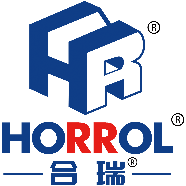 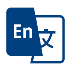 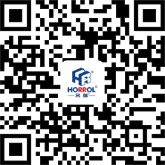 始于心，终于心                                                www.horrol.comNG/OK收板机NG/OK Loader此设备应用于SMT生产线电路板的好坏板收板操作This equipment is applied to the board closing operation of circuit board in SMT production line1、PLC集成控制系统
2、控制面板为LED真彩触摸屏
3、步距可分为四种：10、20、30、40mm
4、可放置两个料架，实现自动换框操作
5、具有防卡板特殊感应系统，拥有I/O信息故障检测
6、方向可选择从左往右或从右往左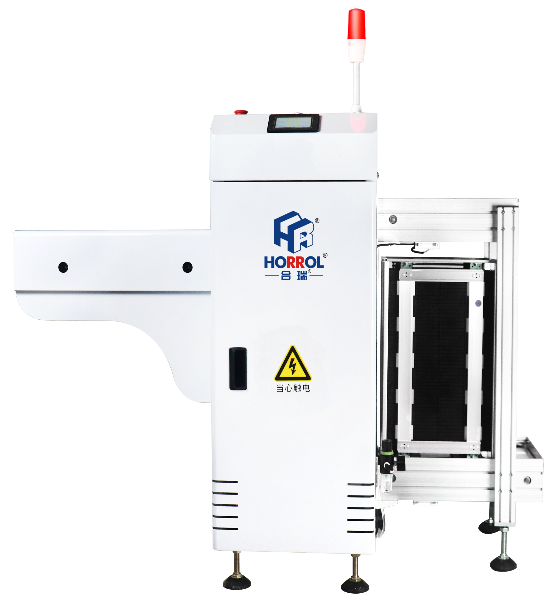 1. PLC integrated control system
2. The control panel is led real color touch screen
3. There are four steps: 10, 20, 30 and 40mm
4. Two material racks can be placed to realize 
automatic frame changing operation
5. With special sensing system of anti card board and I / O 
information fault detection
6. Direction can be selected from left to right or right to left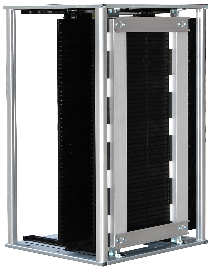 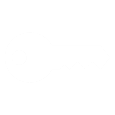 上述产品由广东海森堡科技有限公司及广东合瑞科技有限公司设计、生产设备型号Equipment modelHR-NGOK-250D控制模块Control modulePLC工控外形尺寸Boundary dimension1500x1500x1300mm上框时间Top frame time约6秒About 6 seconds料箱更换时间Change time of material box约20秒About 20 seconds电源及负荷Power supply and load220v/0.3kw气压及流量Air pressure and flow4-6bar，≤10升/分钟up to 10 L / min传送高度Transfer height900±20毫米900 ± 20 mm传送方向Direction of transmission左-右/右-左Left to right or right to left电路板厚度Board thickness≥0.4毫米≥ 0.4mm步距选择Step selection1~4（10毫米步距）1-4 (10 mm steps)感应器品牌Sensor光电感应Photoelectric induction料框尺寸Frame size355x320x563mm故障检测Fault detectionI/O信号检测I / O signal detection设备重量Equipment weight150kgPCB尺寸（长x宽）PCB size (LxW)（50~50）x（350x250）mm配备料箱数量Number of bins equipped1pcs